Памятка родителям будущих пятиклассников.Особенности перехода из начальной школыв среднее звено.Переход из начальной школы в среднюю совпадает с концом детства – достаточно стабильным периодом развития. Большинство детей переживает это событие как очень важный шаг в своей жизни. Они гордятся тем, что “уже не маленькие”. Появление нескольких учителей с разными требованиями, разными характерами, разным стилем отношений является для них зримым показателем их взросления.В 5 классе коренным образом меняются условия обучения, вследствие чего возрастает нагрузка на психику ученика. Резкое изменение условий обучения, разнообразие и качественное усложнение требований, предъявляемых к школьнику, и даже смена позиции “старшего” в начальной школе на “самого маленького” в средней – все это является довольно серьезным испытанием для психики ребенка.В адаптационный период дети могут стать более замкнутыми, робкими или, напротив, чрезмерно шумными, суетливыми. У них может снизиться работоспособность, они могут стать забывчивыми, неорганизованными, иногда нарушается сон, аппетит. Подобные функциональные отклонения в той или иной форме характерны примерно для 70–80% школьников. Возможное снижение успеваемости в первые недели обучения в 5 классе, также обусловлено особенностями адаптационного периода.Как правило, адаптация к средней школе длится первые 2–4 недели учебы. Однако есть дети, у которых процесс адаптации затягивается на 2–3 месяца и даже больше. В период адаптации важно обеспечить ребенку спокойную, доброжелательную обстановку, четкий режим, то есть сделать так, чтобы пятиклассник постоянно ощущал поддержку и помощь со стороны родителей. Это поможет вашему ребенку более эффективно решать проблемы в школе. Воодушевляйте его на рассказ о школьных делах. Находите время, свободное от домашних дел, и внимательно беседуйте с ребенком о школе: спрашивайте о его одноклассниках, делах в классе, школьных предметах, педагогах.  Формируйте у ребенка уважительное отношение к педагогам, прививайте любовь к школе. Не допускайте негативные высказывания об учителях и школе в его присутствии. При возникновении конфликтных ситуаций, помогите ребенку осмыслить свою позицию и принять верное решение. Пятиклассник впервые оказывается в ситуации множественности требований, и ему необходимо научиться учитывать эти требования, преодолевать связанные с этим трудности. Поэтому важно, чтобы родители в нужный момент объяснили, с чем связаны эти различия, помогли ребенку справиться с возникающими трудностями.Помощь родителей на первых порах нередко нужна школьникам и в подготовке домашних заданий (даже если в начальной школе дети делали уроки самостоятельно), и в преодолении трудностей в учебе, которые нередко возникают на первых этапах обучения в средней школе. Если ребенок обращается к вам с вопросами, связанными с домашними заданиями, обязательно помогите ему (но не делайте за него задание). Установите вместе с ребенком специальное время, когда нужно выполнять домашние задания, полученные в школе, и следите за соблюдением этих установок. Если у ребенка учеба идет хорошо, проявляйте чаще свою радость по этому поводу. И выражайте свою озабоченность, если у ребенка не все хорошо в школе, и, если необходимо, настаивайте на более внимательном выполнении им домашних и классных заданий.Преодоление сложностей адаптационного периода укрепит у ученика чувство взрослости, уверенности в себе. Важно только помочь пятикласснику освоить этот новый для него статус.Желаем Вам  и  Вашему ребенку  успехов  в  среднем звене!!!Памятка для родителей «Ваш ребенок – пятиклассник» 1.      Первое условие школьного успеха пятиклассника – безусловное принятие ребенка, несмотря на те неудачи, с которыми он уже столкнулся или может столкнуться.2.      Обязательное проявление родителями интереса к школе, классу, в котором учится ребенок, к каждому прожитому им школьному дню. Неформальное общение со своим ребенком после прошедшего школьного дня.3.      Обязательное знакомство с его одноклассниками и возможность общения ребят после школы.4.      Недопустимость физических мер воздействия, запугивания, критики в адрес ребенка, особенно в присутствии других людей (бабушек, дедушек, сверстников).5.      Учет темперамента ребенка в период адаптации к школьному обучению. Медлительные и малообщительные дети гораздо труднее привыкают к классу, быстро теряют к нему интерес, если чувствуют со стороны взрослых и сверстников непонимание.6.      Предоставление ребенку самостоятельности в учебной работе и организация обоснованного контроля за его учебной деятельностью.7.      Поощрение ребенка, и не только за учебные успехи. Моральное стимулирование достижений ребенка.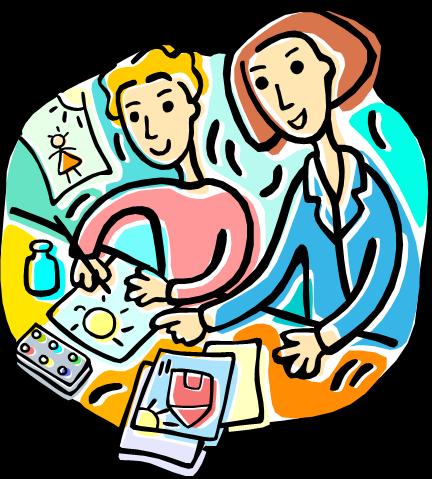 